Дистанционное обучение английский язык 10 класс№дататемаРабота на урокеДомашнее задание125.05Определенный артикльЗапишите конспект на тему «Случаи употребления определенного артикля»Прочитайте правило про употребление определенного артикля на стр. 6 учебника, приведите 3 своих примера по-английски.227.05Глобальный язык Прочитайте, переведите текст, ответьте на вопрос перед текстом письменно.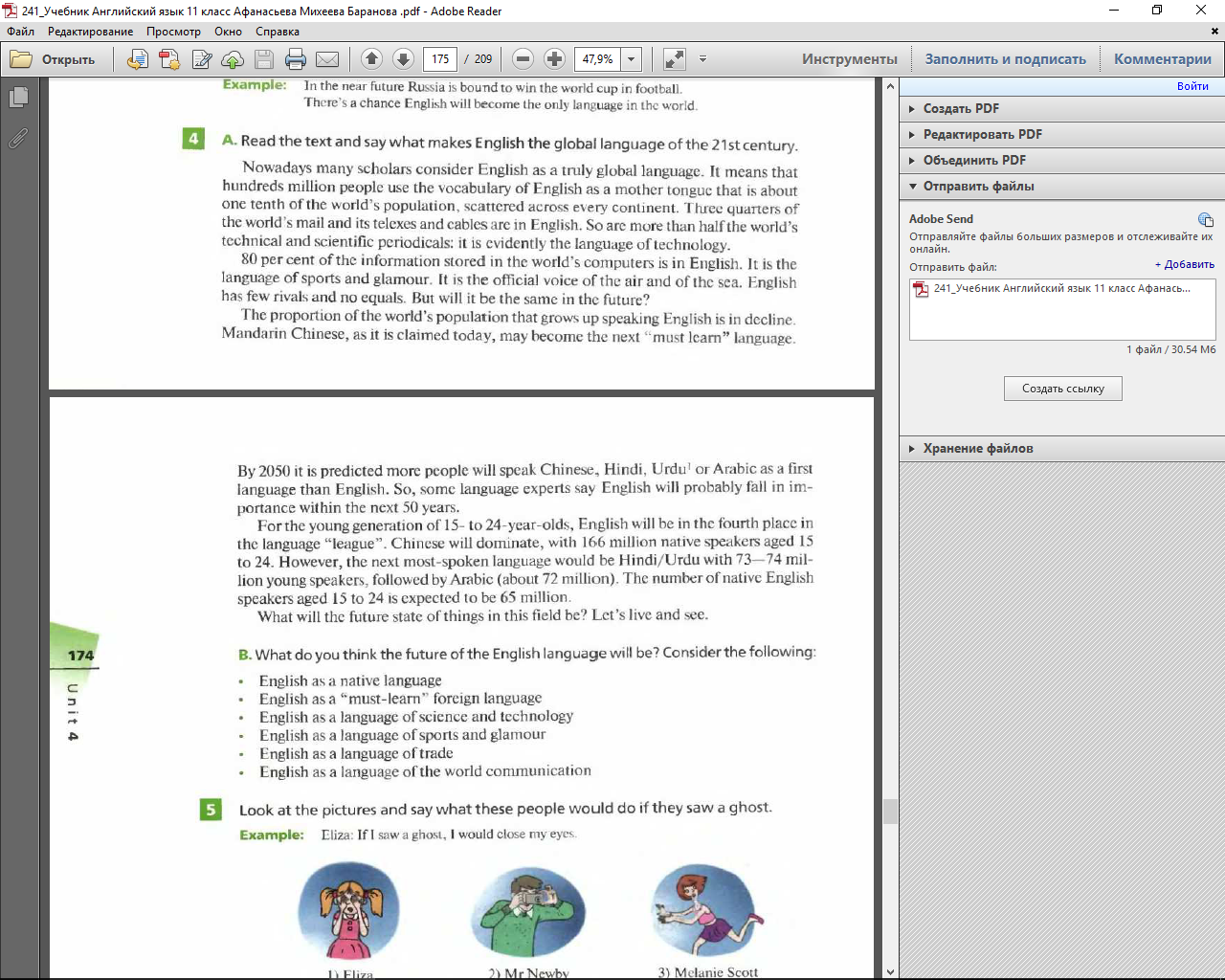 329.05Путешествие в Британию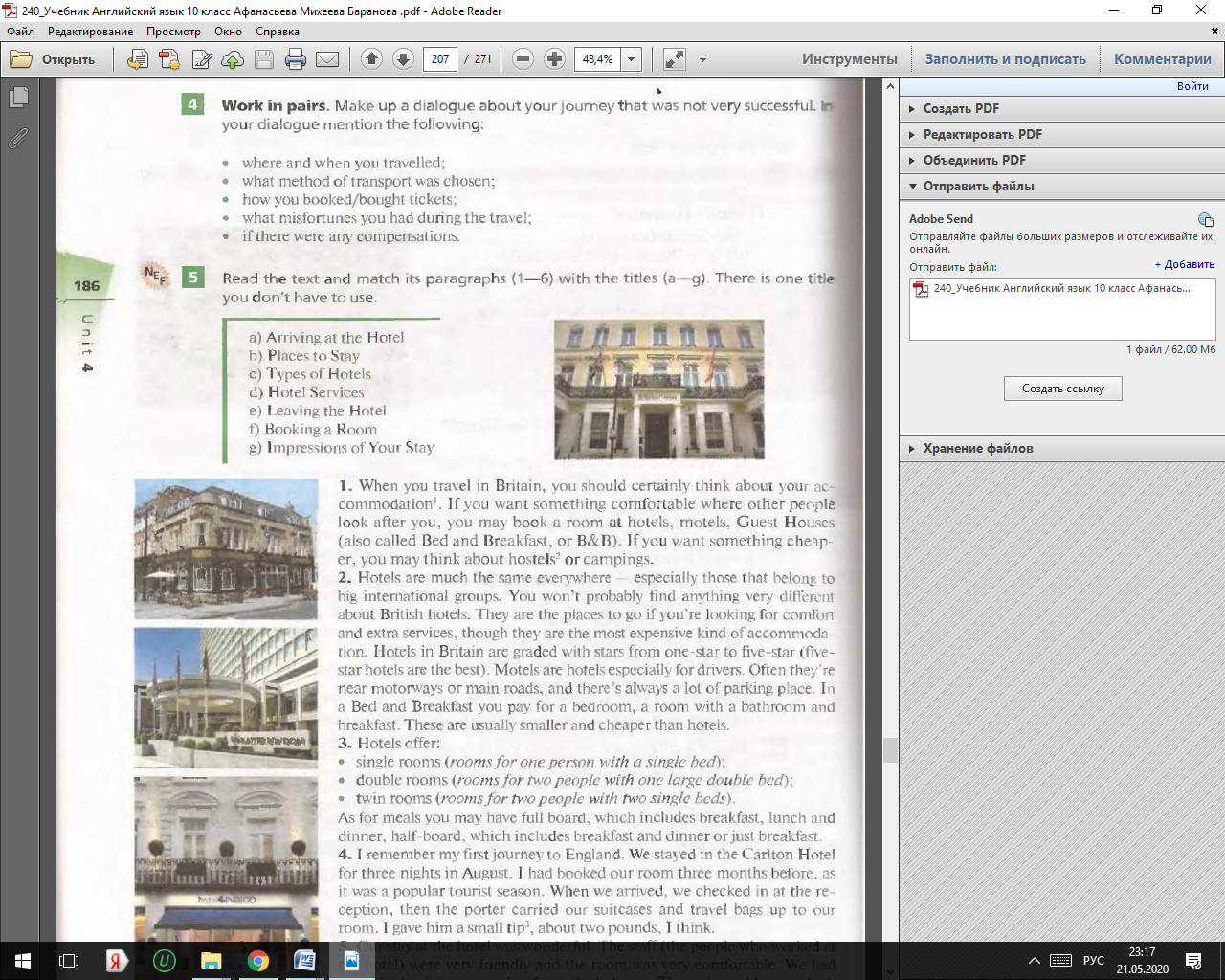 Прочитайте и переведите текст, запишите 5 основных предложений из текста по-английски429.05Мое путешествиеВыполните упражнение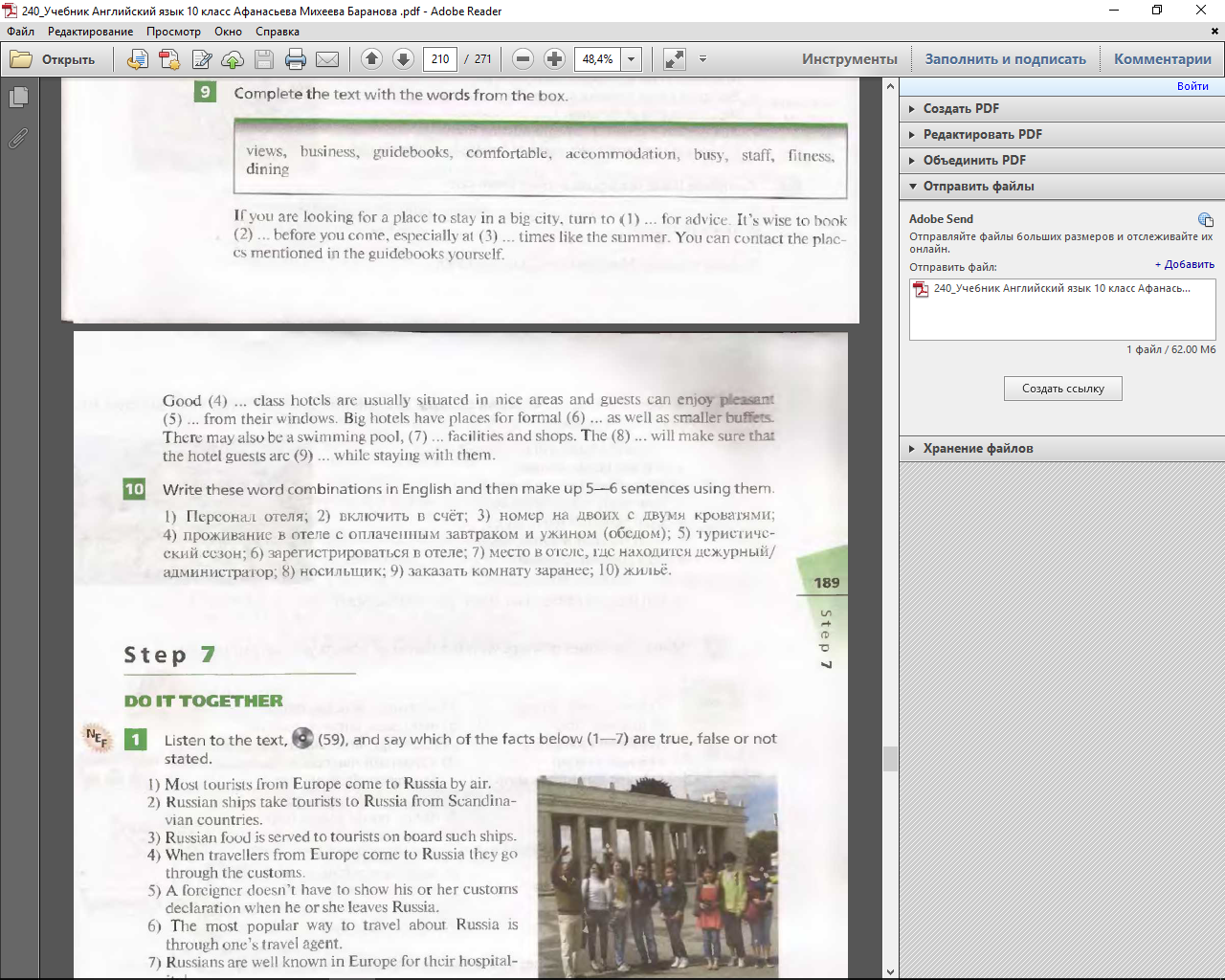 